My parents are very important to me because they take care of me, they have always fed me and given me the study I need.With them I learned my first words, my first steps, I learned to eat.They have taught me so much about life.My dad was always important to me, with always the moments by his side were and are important to me.My mom had no reaction. 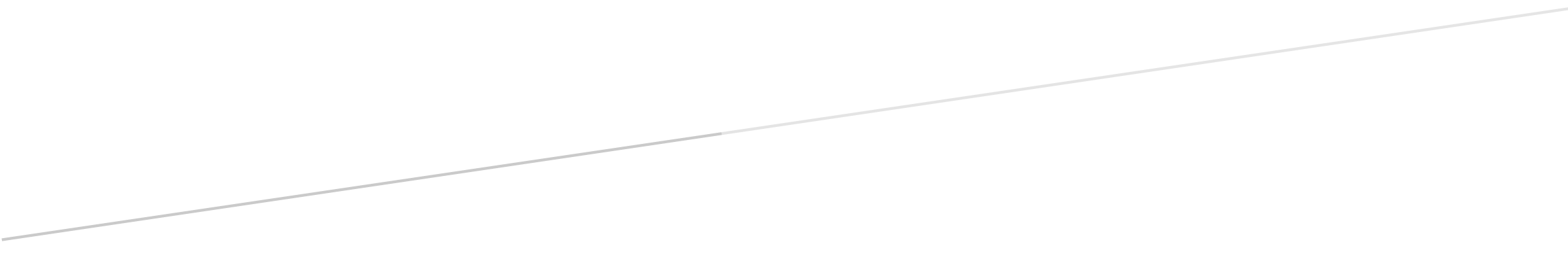 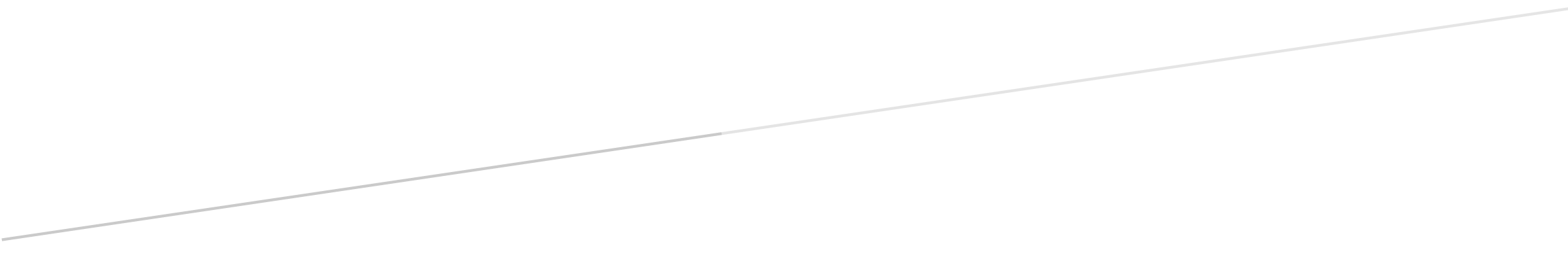 